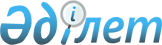 Тың және тыңайған жерлердi игеру басталуының 50 жылдығына арналған iс-шараларды дайындау мен өткiзу жөнiндегi комиссия құру туралыҚазақстан Республикасы Премьер-Министрінің өкімі 2002 жылғы 22 шілде N 108-ө

      Тың игерудiң республиканың әлеуметтiк-экономикалық дамуында, iрi астық өндiрiсiнiң қалыптасуында және ұлтаралық қатынастарды үйлесiмдi етуде маңызды фактор ретiндегi тарихи мәнiн ескере отырып: 

      1. Тың және тыңайған жерлердi игеру басталуының 50 жылдығын мерекелеу туралы республика жұртшылығының ұсынысына келiсiм берiлсiн. 

      2. Тың және тыңайған жерлердi игеру басталуының 50 жылдығын мерекелеуге байланысты мерейтойлық iс-шараларды дайындау мен өткiзу жөнiндегi комиссия (бұдан әрi - комиссия) қоса берiлiп отырған құрамда құрылсын. 

      3. Комиссия бiр ай мерзiмде жоғарыда көрсетiлген жылдыққа арналған iс-шаралар жоспарын тиiстi iс-шараларды дайындау мен өткiзу жөнiндегi шығыстар сметасын дайындасын және белгiленген тәртiппен Қазақстан Республикасының Yкiметiне енгiзсiн.      Премьер-Министр   Қазақстан Республикасы      

Премьер-Министрiнiң       

2002 жылғы 22 шiлдедегі     

N 108 өкiмiне           

қосымша               

Тың және тыңайған жерлердi игеру басталуының 

50 жылдығын мерекелеуге байланысты мерейтойлық 

іс-шараларды дайындау мен өткiзу жөнiндегi 

комиссия құрамы Есiмов                         - Қазақстан Республикасы Премьер- 

Ахметжан Смағұлұлы               Министрiнiң орынбасары - 

                                 Қазақстан Республикасының Ауыл 

                                 шаруашылығы министрi, комиссия 

                                 төрағасы                             Комиссия мүшелерi: Күрiшбаев                       - Қазақстан Республикасының Ауыл 

Ақылбек Қажығұлұлы                шаруашылығы вице-министрi Мұхамеджанов                    - Астана қаласы әкiмiнiң 

Төлеген Мұхамеджанұлы             орынбасары Рябченко                        - Қазақстан Республикасының 

Олег Григорьевич                  Ақпарат бірінші вице-министрі Аманшаев                        - Қазақстан Республикасының Мәдениет 

Ермек Әмірханұлы                  вице-министрі Бектұрғанов                     - Қазақстан Республикасының Білім 

Нұралы Сұлтанұлы                  және ғылым вице-министрі Қошанов                         - Қазақстан Республикасының Көлік 

Ерлан Жақанұлы                    және коммуникациялар вице-министрі Меркель                         - Қазақстан Республикасының Әділет 

Иоган Давидович                   бірінші вице-министрі Оңжанов                         - Қазақстан Республикасының Сыртқы 

Нұрлан Баймолдаұлы                істер вице-министрі - Қазақстан 

                                  Республикасы Сыртқы істер 

                                  министрлігінің ТМД істері 

                                  жөніндегі Комитетінің төрағасы Исаев                           - Қазақстан Республикасының 

Батырхан Арысбекұлы               Экономика және бюджеттік жоспарлау 

                                  вице-министрі 

      Ескерту. Құрам жаңа редакцияда - ҚР Премьер-Министрінің 2003.12.24. N 318 қаулысымен . 
					© 2012. Қазақстан Республикасы Әділет министрлігінің «Қазақстан Республикасының Заңнама және құқықтық ақпарат институты» ШЖҚ РМК
				